           [ а р а р                                         р е ш е н и еОб избрании главы сельского поселения Урнякский сельсовет муниципального района Чекмагушевский районРеспублики БашкортостанВ соответствии с частью 2 статьи 36 Федерального закона «Об общих принципах организации местного самоуправления в Российской Федерации», статьей 11.4 Закона Республики Башкортостан «О местном самоуправлении в Республике Башкортостан», частью 2 статьи 19 Устава сельского поселения Урнякский сельсовет муниципального района Чекмагушевский район Республики Башкортостан и статьей 6 Регламента Совета сельского поселения Урнякский сельсовет муниципального района Чекмагушевский район Республики Башкортостан Совет сельского поселения Урнякский сельсовет муниципального района Чекмагушевский район Республики Башкортостан решил:избрать Зайнетдинову Расиму Дамировну, депутата от избирательного округа № 8, главой сельского поселения Урнякский сельсовет муниципального района Чекмагушевский район Республики Башкортостан.Председательствующий на заседании Совета сельского поселения Урнякский сельсовет муниципального района Чекмагушевский районРеспублики Башкортостан                                                         В.И.Зайнетдинова               22 сентября 2023 года№  4БАШ[ОРТОСТАН  РЕСПУБЛИКА]ЫСА[МА{ОШ  РАЙОНЫ муниципаль районЫНЫ@  }РН^к  АУЫЛ СОВЕТЫ АУЫЛ  БИЛ^м^]Е СОВЕТЫ 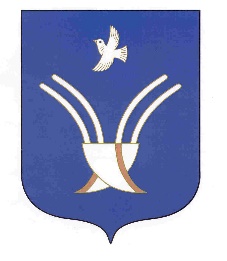 Совет сельского поселенияУрнякский сельсоветмуниципального района Чекмагушевский район Республики Башкортостан